SCHEDULES LCL IMPORT CHINE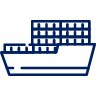 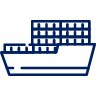 CFS closingETD HONG-KONGETA Le HavreTransit timeLEHBUS - CMA CGM LOUVRE24/09/202130/09/202131/10/202131BUSANLEHBUS - CMA CGM SORBONNE11/10/202117/10/202114/11/202128(en direct)LEHBUS - CMA CGM CHAMPS ELYSEES17/10/202123/10/202121/11/202129LEHBUS - CMA CGM ANTOINE DE SAINT EXUPERY23/10/202129/10/202128/11/202130LEHBUS - CMA CGM RIVOLI05/11/202111/11/202113/12/202132LEHBUS - CMA CGM ZHENG HE04/11/202110/11/202112/12/202132LEHBUS - CMA CGM CONCORDE11/11/202117/11/202119/12/202132LEHBUS - CMA CGM PALAIS ROYAL23/11/202130/11/202126/12/202126